(Mr. Tenkey #535)April 8, 2021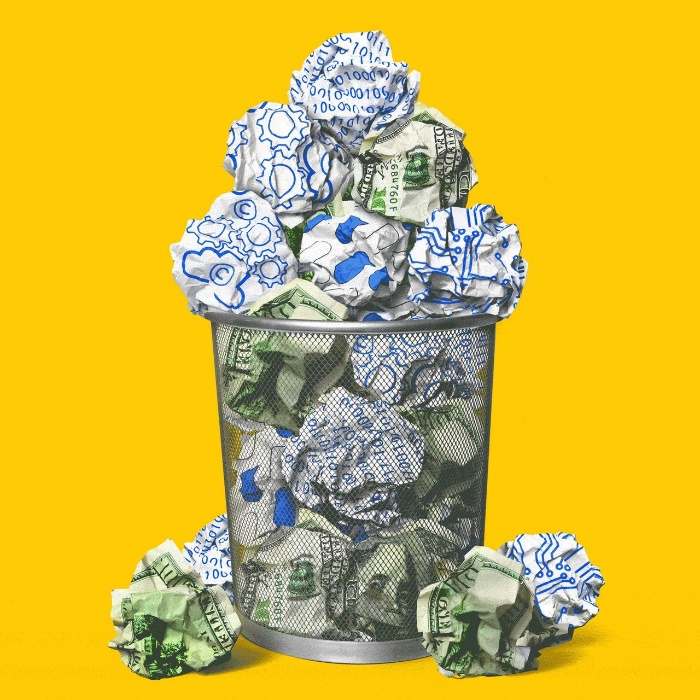 Dear Management: A quick FYI...

You can't stop waste in your company... if you don't look for it!

My couple pennies.

Period.

Full Stop.

(More blogs/Find my book @ www.mrtenkey.com)